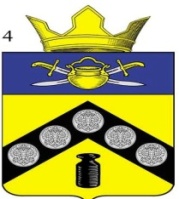 АДМИНИСТРАЦИЯПИМЕНО-ЧЕРНЯНСКОГО СЕЛЬСКОГО ПОСЕЛЕНИЯКОТЕЛЬНИКОВСКОГО МУНИЦИПАЛЬНОГО РАЙОНАВОЛГОГРАДСКОЙ ОБЛАСТИПОСТАНОВЛЕНИЕот «18» мая 2021 г. № 23Об установлении дополнительных требований пожарной безопасности на период действия особого противопожарного режима на территории Волгоградской области.В соответствии с Федеральным законом от 21.12.1994 № 69-ФЗ «О пожарной безопасности», Федеральным законом от 06.10.2003 № 131-ФЗ «Об общих принципах организации местного самоуправления в Российской Федерации», постановлением Губернатора Волгоградской области от 17.05.2021 № 356 «Об особом противопожарном режиме на территории Волгоградской области», постановления администрации Котельниковского муниципального района Волгоградской области от «17» мая 2021 г. № 348 «Об установлении дополнительных требований пожарной безопасности на период действия особого противопожарного режима на территории Волгоградской области», Уставом Пимено-Чернянского сельского поселения Котельниковского муниципального района Волгоградской области, администрация Пимено-Чернянского сельского поселения Котельниковского муниципального района Волгоградской области постановляет:На период действия особого противопожарного режима на территории Волгоградской области (с 08 час. 00 мин. 18 мая 2021 г.) установить на территории Пимено-Чернянского сельского поселения Котельниковского муниципального района Волгоградской области дополнительные требования по пожарной безопасности:-   запрещается сжигание мусора, листьев, обрезков деревьев и других горючих материалов;-   запрещается использование мангалов и применение пиротехнических изделий;-   запрещается посещение лесополос и природных лесных ландшафтов, за исключением граждан, трудовая деятельность которых связана с пребыванием в лесополосах и природных лесных ландшафтов;Начальнику ДПК проверить источники водоснабжения, провести объектовую тренировку  с членами ДПК по сбору и выезду на место условного пожара;Организовать круглосуточное дежурство за состоянием противопожарной обстановки;Составить листовки и провести подворовой обход граждан населённых пунктов Пимено-Чернянского сельского поселения;Каждый месяц проводить обновление противопожарных полос вокруг населённых пунктов и мест захоронения (кладбища) Пимено-Чернянского сельского поселения;Создать запасы горюче-смазочных материалов для ликвидации возникающих пожаров;В населённых пунктах Пимено-Чернянского сельского поселения производить покос травы, уборку валежника, древесного хлама и другого горючего мусора;Информировать население о мерах пожарной безопасности, через листовки вложенные в почтовые ящики;Создать рейдовую мобильную группу по выявлению, пресечению и документированию административных правонарушений предусмотренных статьёй 14.9.3. кодекса Волгоградской области об административной ответственности;Заключить договора с КФХ о взаимодействии в случае степных ландшафтных пожаров и пожаров в населённых пунктах;Настоящие постановление вступает в силу со дня его подписания, подлежит официальному опубликованию и обнародованию;Глава Пимено-Чернянскогосельского поселения                                                                     О.В. Кувшинов